Notice of Regular Meeting 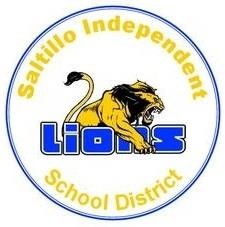 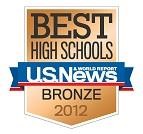 The Board of Trustees Saltillo ISD ______________________________________________ A Regular Meeting of the Board of Trustees of Saltillo ISD will be held Monday May 23, 2022 beginning at 6:00 PM in the Superintendent’s Office, Saltillo, Texas 75478. The subjects to be discussed or considered or upon which any formal action may be taken are as listed below. Items do not have to be taken in the order shown on this meeting notice. CALL TO ORDER- Board President: I call this meeting of the Saltillo Independent School district to order.  Let the record show that a quorum of board members is present, that this meeting has been duly called, and that notice of this meeting has been posted in accordance with the Texas Open Meetings Act, Texas Government Code Chapter 551. Establish Quorum Invocation Pledge of Allegiance to the Flag Mission Statement (on back) Recognize visitors/Staff /public form.   SENIORSREPORTS (NO ACTION) INFORMATION ITEMS (NO ACTION) May 24th HS awards 7:00pm in the gymMay 25th Elementary awards 9:00am, Jr High awards (following Elementary)May 26th Kindergarten Graduation 9:30amMay 26th Last day of schoolMay 26th Jr High Graduation 7:00pm in the Garmon GymMay 27th HS Graduation 7:00pm in the Garmon GymITEMS REQUIRING BOARD CONSENT AGENDA ITEMSConsideration of Minutes for April 28, 2022Consideration of Financial Report for May 2022; Approve checks and pay bills for the month of April; Investment Report; BUSINESS ITEMS (BOARD ACTION)ADJOURN EXECUITIVE SESSION 	PersonnelRECONVENENE TO OPEN SESSION BUSINESS ITEMS (BOARD ACTION) Consideration of and Board action for the approval of pay increase for teacher pay scale;Consideration of and Board action for resignation of teachers;Consideration of and Board action to hire employees;Consideration of and Board action to purchase property;Consideration of and Board action to accept bid for gym sidewalk awning;Consideration of and Board action to accept bid for remodeling the elementary restrooms;Consideration of and Board action for transfer requests already attending Saltillo;Consideration of and Board action for approval of Journal Voucher #_____________;OTHER BUSINESS THAT MAY ARISE/ OLD BUSINESS  ADJOURN If, during the course of the meeting, discussion of any item on the agenda should be held in a closed meeting, the Board will conduct a closed meeting in accordance with the Texas Open Meetings Act, Government Code, Chapter 551,Subchapters D and E. Before any closed meeting is convened, the presiding officer will publicly identify the section or sections of the Act authorizing the closed meeting. All final votes, actions, or decisions will be taken in open meeting. The notice for this meeting was posted in compliance with the Texas Open Meeting Act on _______________, at______________. __________________________________ For the Board of Trustees Mission Statement Saltillo Independent School District To prepare all children to take a meaningful and productive place in society,  by providing a quality education that enables all children to achieve.   Our Mission is to prepare all students to excel in future education and in the competitive workplace. BELIEFS *We believe that all children can and will learn. *We respect all students as individuals who learn at different rates. *We believe that all students should be given an opportunity and the support to develop a positive    self-image. *We believe that all students must be challenged and motivated to learn. *We believe that a partnership of school, parents, and the community should share in the   responsibility to empower students to meet the challenges of an ever-changing future. *We believe in providing a safe, secure, and healthy educational environment. *We believe that technology must be used to enhance teaching and learning. 